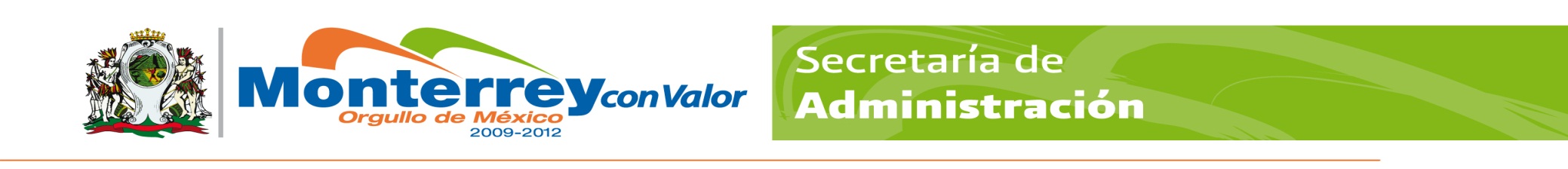 GOBIERNO MUNICIPAL DE MONTERREYSECRETARÍA DE ADMINISTRACIÓNDIRECCION DE RECURSOS HUMANOSPERFIL Y DESCRIPCIÓN DEL PUESTOGOBIERNO MUNICIPAL DE MONTERREYSECRETARÍA DE ADMINISTRACIÓNDIRECCION DE RECURSOS HUMANOSPERFIL Y DESCRIPCIÓN DEL PUESTOGOBIERNO MUNICIPAL DE MONTERREYSECRETARÍA DE ADMINISTRACIÓNDIRECCION DE RECURSOS HUMANOSPERFIL Y DESCRIPCIÓN DEL PUESTOGOBIERNO MUNICIPAL DE MONTERREYSECRETARÍA DE ADMINISTRACIÓNDIRECCION DE RECURSOS HUMANOSPERFIL Y DESCRIPCIÓN DEL PUESTOGOBIERNO MUNICIPAL DE MONTERREYSECRETARÍA DE ADMINISTRACIÓNDIRECCION DE RECURSOS HUMANOSPERFIL Y DESCRIPCIÓN DEL PUESTOGOBIERNO MUNICIPAL DE MONTERREYSECRETARÍA DE ADMINISTRACIÓNDIRECCION DE RECURSOS HUMANOSPERFIL Y DESCRIPCIÓN DEL PUESTOGOBIERNO MUNICIPAL DE MONTERREYSECRETARÍA DE ADMINISTRACIÓNDIRECCION DE RECURSOS HUMANOSPERFIL Y DESCRIPCIÓN DEL PUESTOGOBIERNO MUNICIPAL DE MONTERREYSECRETARÍA DE ADMINISTRACIÓNDIRECCION DE RECURSOS HUMANOSPERFIL Y DESCRIPCIÓN DEL PUESTOIdentificación:Identificación:Identificación:Identificación:Identificación:Identificación:Identificación:Identificación:Identificación:Identificación:Centro de costos:Centro de costos:Centro de costos:168-003168-003168-003Fecha: Fecha: 31 enero del 201931 enero del 2019Título del puesto:Título del puesto:Título del puesto:Jardinero FumigadorJardinero FumigadorJardinero FumigadorJardinero FumigadorJardinero FumigadorJardinero FumigadorJardinero FumigadorPuesto:Puesto:Puesto:Jardinero FumigadorJardinero FumigadorJardinero FumigadorJardinero FumigadorJardinero FumigadorJardinero FumigadorJardinero FumigadorSecretaría:Secretaría:Secretaría:Servicios Públicos Servicios Públicos Servicios Públicos Servicios Públicos Servicios Públicos Servicios Públicos Servicios Públicos Dirección:Dirección:Dirección:Operativa Zona Sur HuajucoOperativa Zona Sur HuajucoOperativa Zona Sur HuajucoOperativa Zona Sur HuajucoOperativa Zona Sur HuajucoOperativa Zona Sur HuajucoOperativa Zona Sur HuajucoÁrea:Área:Área:Jefatura de Imagen y Mantenimiento UrbanoJefatura de Imagen y Mantenimiento UrbanoJefatura de Imagen y Mantenimiento UrbanoJefatura de Imagen y Mantenimiento UrbanoJefatura de Imagen y Mantenimiento UrbanoJefatura de Imagen y Mantenimiento UrbanoJefatura de Imagen y Mantenimiento UrbanoOrganización:Organización:Organización:Organización:Organización:Organización:Organización:Organización:Organización:Organización:Puesto al que le reporta:Puesto al que le reporta:Puesto al que le reporta:Mayordomo, Encargado Área Mayordomo, Encargado Área Mayordomo, Encargado Área Mayordomo, Encargado Área Mayordomo, Encargado Área Mayordomo, Encargado Área Mayordomo, Encargado Área Puestos que le reportan:Puestos que le reportan:Puestos que le reportan:NingunoNingunoNingunoNingunoNingunoNingunoNingunoObjetivo del puesto:Objetivo del puesto:Objetivo del puesto:Objetivo del puesto:Objetivo del puesto:Objetivo del puesto:Objetivo del puesto:Objetivo del puesto:Objetivo del puesto:Objetivo del puesto:Dar mantenimiento y limpieza a las áreas verdes y plazas municipales, además de conservarlas en buen estado, cumpliendo con el programa de trabajo indicado por el supervisor, y/o su jefe inmediato.Dar mantenimiento y limpieza a las áreas verdes y plazas municipales, además de conservarlas en buen estado, cumpliendo con el programa de trabajo indicado por el supervisor, y/o su jefe inmediato.Dar mantenimiento y limpieza a las áreas verdes y plazas municipales, además de conservarlas en buen estado, cumpliendo con el programa de trabajo indicado por el supervisor, y/o su jefe inmediato.Dar mantenimiento y limpieza a las áreas verdes y plazas municipales, además de conservarlas en buen estado, cumpliendo con el programa de trabajo indicado por el supervisor, y/o su jefe inmediato.Dar mantenimiento y limpieza a las áreas verdes y plazas municipales, además de conservarlas en buen estado, cumpliendo con el programa de trabajo indicado por el supervisor, y/o su jefe inmediato.Dar mantenimiento y limpieza a las áreas verdes y plazas municipales, además de conservarlas en buen estado, cumpliendo con el programa de trabajo indicado por el supervisor, y/o su jefe inmediato.Dar mantenimiento y limpieza a las áreas verdes y plazas municipales, además de conservarlas en buen estado, cumpliendo con el programa de trabajo indicado por el supervisor, y/o su jefe inmediato.Dar mantenimiento y limpieza a las áreas verdes y plazas municipales, además de conservarlas en buen estado, cumpliendo con el programa de trabajo indicado por el supervisor, y/o su jefe inmediato.Dar mantenimiento y limpieza a las áreas verdes y plazas municipales, además de conservarlas en buen estado, cumpliendo con el programa de trabajo indicado por el supervisor, y/o su jefe inmediato.Dar mantenimiento y limpieza a las áreas verdes y plazas municipales, además de conservarlas en buen estado, cumpliendo con el programa de trabajo indicado por el supervisor, y/o su jefe inmediato.Responsabilidad:Responsabilidad:Responsabilidad:Responsabilidad:Responsabilidad:Responsabilidad:Responsabilidad:Responsabilidad:Responsabilidad:Responsabilidad:Buen uso del equipo y/o herramienta asignadaAplicación de la Política y Objetivo de Calidad.Aplicar los lineamientos del Reglamento Interno de Trabajo.Sujetarse a lo establecido en el Manual Operativo correspondienteBuen uso del equipo y/o herramienta asignadaAplicación de la Política y Objetivo de Calidad.Aplicar los lineamientos del Reglamento Interno de Trabajo.Sujetarse a lo establecido en el Manual Operativo correspondienteBuen uso del equipo y/o herramienta asignadaAplicación de la Política y Objetivo de Calidad.Aplicar los lineamientos del Reglamento Interno de Trabajo.Sujetarse a lo establecido en el Manual Operativo correspondienteBuen uso del equipo y/o herramienta asignadaAplicación de la Política y Objetivo de Calidad.Aplicar los lineamientos del Reglamento Interno de Trabajo.Sujetarse a lo establecido en el Manual Operativo correspondienteBuen uso del equipo y/o herramienta asignadaAplicación de la Política y Objetivo de Calidad.Aplicar los lineamientos del Reglamento Interno de Trabajo.Sujetarse a lo establecido en el Manual Operativo correspondienteBuen uso del equipo y/o herramienta asignadaAplicación de la Política y Objetivo de Calidad.Aplicar los lineamientos del Reglamento Interno de Trabajo.Sujetarse a lo establecido en el Manual Operativo correspondienteBuen uso del equipo y/o herramienta asignadaAplicación de la Política y Objetivo de Calidad.Aplicar los lineamientos del Reglamento Interno de Trabajo.Sujetarse a lo establecido en el Manual Operativo correspondienteBuen uso del equipo y/o herramienta asignadaAplicación de la Política y Objetivo de Calidad.Aplicar los lineamientos del Reglamento Interno de Trabajo.Sujetarse a lo establecido en el Manual Operativo correspondienteBuen uso del equipo y/o herramienta asignadaAplicación de la Política y Objetivo de Calidad.Aplicar los lineamientos del Reglamento Interno de Trabajo.Sujetarse a lo establecido en el Manual Operativo correspondienteBuen uso del equipo y/o herramienta asignadaAplicación de la Política y Objetivo de Calidad.Aplicar los lineamientos del Reglamento Interno de Trabajo.Sujetarse a lo establecido en el Manual Operativo correspondienteFunciones / Desempeño:Funciones / Desempeño:Funciones / Desempeño:Funciones / Desempeño:Funciones / Desempeño:Funciones / Desempeño:Funciones / Desempeño:Funciones / Desempeño:Funciones / Desempeño:Funciones / Desempeño:Reportarse con su jefe inmediato del turno correspondiente.Realizar las actividades encomendadas por el jefe inmediato.Reportarse con su jefe inmediato del turno correspondiente.Realizar las actividades encomendadas por el jefe inmediato.Reportarse con su jefe inmediato del turno correspondiente.Realizar las actividades encomendadas por el jefe inmediato.Reportarse con su jefe inmediato del turno correspondiente.Realizar las actividades encomendadas por el jefe inmediato.Reportarse con su jefe inmediato del turno correspondiente.Realizar las actividades encomendadas por el jefe inmediato.Reportarse con su jefe inmediato del turno correspondiente.Realizar las actividades encomendadas por el jefe inmediato.Reportarse con su jefe inmediato del turno correspondiente.Realizar las actividades encomendadas por el jefe inmediato.Reportarse con su jefe inmediato del turno correspondiente.Realizar las actividades encomendadas por el jefe inmediato.Reportarse con su jefe inmediato del turno correspondiente.Realizar las actividades encomendadas por el jefe inmediato.Reportarse con su jefe inmediato del turno correspondiente.Realizar las actividades encomendadas por el jefe inmediato.Perfil del Puesto:Perfil del Puesto:Perfil del Puesto:Perfil del Puesto:Perfil del Puesto:Perfil del Puesto:Perfil del Puesto:Perfil del Puesto:Perfil del Puesto:Perfil del Puesto:EspecificaciónCaracterísticasCaracterísticasCaracterísticasCaracterísticasCaracterísticasCaracterísticasRequerimientoRequerimientoRequerimientoEducaciónPrimariaPrimariaPrimariaPrimariaPrimariaPrimariaIndispensableIndispensableIndispensableExperienciaNo necesaria No necesaria No necesaria No necesaria No necesaria No necesaria DeseableDeseableDeseableHabilidades: Manejo de Herramientas (Machete, Azadón, Palas, Tijeras etc.)Manejo de Herramientas (Machete, Azadón, Palas, Tijeras etc.)Manejo de Herramientas (Machete, Azadón, Palas, Tijeras etc.)Manejo de Herramientas (Machete, Azadón, Palas, Tijeras etc.)Manejo de Herramientas (Machete, Azadón, Palas, Tijeras etc.)Manejo de Herramientas (Machete, Azadón, Palas, Tijeras etc.)DeseableDeseableDeseableHabilidades: Jardinería (poda, deshierbe, cajeteo, etc.) Jardinería (poda, deshierbe, cajeteo, etc.) Jardinería (poda, deshierbe, cajeteo, etc.) Jardinería (poda, deshierbe, cajeteo, etc.) Jardinería (poda, deshierbe, cajeteo, etc.) Jardinería (poda, deshierbe, cajeteo, etc.) DeseableDeseableDeseableHabilidades: OrganizaciónOrganizaciónOrganizaciónOrganizaciónOrganizaciónOrganizaciónDeseableDeseableDeseableHabilidades: Normas de seguridad Normas de seguridad Normas de seguridad Normas de seguridad Normas de seguridad Normas de seguridad IndispensableIndispensableIndispensableHabilidades: Conocimiento del Reglamento Interior de TrabajoConocimiento del Reglamento Interior de TrabajoConocimiento del Reglamento Interior de TrabajoConocimiento del Reglamento Interior de TrabajoConocimiento del Reglamento Interior de TrabajoConocimiento del Reglamento Interior de TrabajoIndispensableIndispensableIndispensableConocimientos:Normas de ProtecciónNormas de ProtecciónNormas de ProtecciónNormas de ProtecciónNormas de ProtecciónNormas de ProtecciónIndispensableIndispensableIndispensableConocimientos:Conocer la política y los objetivos de calidadConocer la política y los objetivos de calidadConocer la política y los objetivos de calidadConocer la política y los objetivos de calidadConocer la política y los objetivos de calidadConocer la política y los objetivos de calidadIndispensableIndispensableIndispensableConocimientos:Conocer el manual de procesos de su área.Conocer el manual de procesos de su área.Conocer el manual de procesos de su área.Conocer el manual de procesos de su área.Conocer el manual de procesos de su área.Conocer el manual de procesos de su área.IndispensableIndispensableIndispensableConocimientos:Vocación al ServicioVocación al ServicioVocación al ServicioVocación al ServicioVocación al ServicioVocación al ServicioIndispensableIndispensableIndispensableConocimientos:Trabajo en EquipoTrabajo en EquipoTrabajo en EquipoTrabajo en EquipoTrabajo en EquipoTrabajo en EquipoIndispensableIndispensableIndispensableActitudes:OrdenOrdenOrdenOrdenOrdenOrdenIndispensableIndispensableIndispensableActitudes:ResponsabilidadResponsabilidadResponsabilidadResponsabilidadResponsabilidadResponsabilidadIndispensableIndispensableIndispensableActitudes:CooperaciónCooperaciónCooperaciónCooperaciónCooperaciónCooperaciónIndispensableIndispensableIndispensableActitudes:Disposición,Disposición,Disposición,Disposición,Disposición,Disposición,IndispensableIndispensableIndispensableActitudes:El espacio de: Requerimiento, deberá ser llenado de acuerdo a lo que solicite el puesto  para desempeñar sus actividades       Si es: (I) Indispensable, es que es necesario y/o (D) Deseable, de ser posible que cuente con esas características.                                                                    El espacio de: Requerimiento, deberá ser llenado de acuerdo a lo que solicite el puesto  para desempeñar sus actividades       Si es: (I) Indispensable, es que es necesario y/o (D) Deseable, de ser posible que cuente con esas características.                                                                    El espacio de: Requerimiento, deberá ser llenado de acuerdo a lo que solicite el puesto  para desempeñar sus actividades       Si es: (I) Indispensable, es que es necesario y/o (D) Deseable, de ser posible que cuente con esas características.                                                                    El espacio de: Requerimiento, deberá ser llenado de acuerdo a lo que solicite el puesto  para desempeñar sus actividades       Si es: (I) Indispensable, es que es necesario y/o (D) Deseable, de ser posible que cuente con esas características.                                                                    El espacio de: Requerimiento, deberá ser llenado de acuerdo a lo que solicite el puesto  para desempeñar sus actividades       Si es: (I) Indispensable, es que es necesario y/o (D) Deseable, de ser posible que cuente con esas características.                                                                    El espacio de: Requerimiento, deberá ser llenado de acuerdo a lo que solicite el puesto  para desempeñar sus actividades       Si es: (I) Indispensable, es que es necesario y/o (D) Deseable, de ser posible que cuente con esas características.                                                                    El espacio de: Requerimiento, deberá ser llenado de acuerdo a lo que solicite el puesto  para desempeñar sus actividades       Si es: (I) Indispensable, es que es necesario y/o (D) Deseable, de ser posible que cuente con esas características.                                                                    El espacio de: Requerimiento, deberá ser llenado de acuerdo a lo que solicite el puesto  para desempeñar sus actividades       Si es: (I) Indispensable, es que es necesario y/o (D) Deseable, de ser posible que cuente con esas características.                                                                    El espacio de: Requerimiento, deberá ser llenado de acuerdo a lo que solicite el puesto  para desempeñar sus actividades       Si es: (I) Indispensable, es que es necesario y/o (D) Deseable, de ser posible que cuente con esas características.                                                                    El espacio de: Requerimiento, deberá ser llenado de acuerdo a lo que solicite el puesto  para desempeñar sus actividades       Si es: (I) Indispensable, es que es necesario y/o (D) Deseable, de ser posible que cuente con esas características.                                                                    Aprobaciones:Aprobaciones:Aprobaciones:Aprobaciones:Aprobaciones:Aprobaciones:Aprobaciones:Aprobaciones:Aprobaciones:SECRETARÍASECRETARÍASECRETARÍASECRETARÍASECRETARÍASECRETARÍASECRETARÍASECRETARÍASECRETARÍAELABORÓ:LIC. JESUS REYNALDO RAMOS ALVARADOELABORÓ:LIC. JESUS REYNALDO RAMOS ALVARADOELABORÓ:LIC. JESUS REYNALDO RAMOS ALVARADOELABORÓ:LIC. JESUS REYNALDO RAMOS ALVARADOREVISÓ: LIC. FELIX MANUEL GARCIA NACIANCENOAUTORIZÓ: LIC. LEOPOLDO RAFAEL ARREOLA GONZALEZAUTORIZÓ: LIC. LEOPOLDO RAFAEL ARREOLA GONZALEZAUTORIZÓ: LIC. LEOPOLDO RAFAEL ARREOLA GONZALEZAUTORIZÓ: LIC. LEOPOLDO RAFAEL ARREOLA GONZALEZCOORDINADOR GENERALCOORDINADOR GENERALCOORDINADOR GENERALCOORDINADOR GENERALDIRECTOR ADMINISTRATIVODIRECTOR OPERATIVO ZONA SUR HUAJUCODIRECTOR OPERATIVO ZONA SUR HUAJUCODIRECTOR OPERATIVO ZONA SUR HUAJUCODIRECTOR OPERATIVO ZONA SUR HUAJUCODIRECCIÓN DE RECURSOS HUMANOSDIRECCIÓN DE RECURSOS HUMANOSDIRECCIÓN DE RECURSOS HUMANOSDIRECCIÓN DE RECURSOS HUMANOSDIRECCIÓN DE RECURSOS HUMANOSDIRECCIÓN DE RECURSOS HUMANOSDIRECCIÓN DE RECURSOS HUMANOSDIRECCIÓN DE RECURSOS HUMANOSDIRECCIÓN DE RECURSOS HUMANOSREVISO:LIC. NICOLAS FRANCISCO CERDA LUNAREVISO:LIC. NICOLAS FRANCISCO CERDA LUNAREVISO:LIC. NICOLAS FRANCISCO CERDA LUNAREVISO:LIC. NICOLAS FRANCISCO CERDA LUNAAUTORIZO:LIC. EDGAR GUILLEN CACERESVIGENCIA:31/ENE.2019VIGENCIA:31/ENE.2019VIGENCIA:31/ENE.2019VIGENCIA:31/ENE.2019COORDINADOR DE RECLUTAMIENTO Y SELECCIÓNCOORDINADOR DE RECLUTAMIENTO Y SELECCIÓNCOORDINADOR DE RECLUTAMIENTO Y SELECCIÓNCOORDINADOR DE RECLUTAMIENTO Y SELECCIÓNDIRECTOR DE RECURSOS HUMANOSFECHAFECHAFECHAFECHA